Caterpillar 215D LC Hydraulic Excavator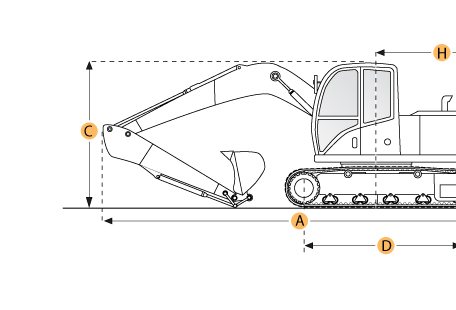 Selected DimensionsBoom/Stick OptionSpecificationA. Shipping Length of Unit29.3 ft in8930 mmC. Shipping Height of Unit10.5 ft in3200 mmI. Max Cutting Height26.3 ft in8010 mmJ. Max Loading Height18.3 ft in5590 mmK. Max Reach Along Ground27.5 ft in8370 mmL. Max Vertical Wall Digging Depth11.2 ft in3400 mmM. Max Digging Depth17.1 ft in5210 mmDimensionsDimensionsDimensionsB. Width to Outside of Tracks7.9 ft in2419 mmE. Ground Clearance1.5 ft in460 mmG. Height to Top of Cab10.2 ft in3100 mmH. Tail Swing Radius8.8 ft in2680 mmO. Counterweight Clearance3.5 ft in1060 mmUndercarriageUndercarriageUndercarriageN. Shoe Size19.7 in500 mmEngineEngineEngineMakeCaterpillarCaterpillarModel33043304Gross Power hp kwNet Power125 hp93.2 kwPower Measured @1800 rpm1800 rpmDisplacement427.2 cu in7 LNumber of Cylinders44AspirationturbochargedturbochargedOperationalOperationalOperationalOperating Weight43938.1 lb19930 kgFuel Capacity71.3 gal270 LCooling System Fluid Capacity7.1 gal27 LHydrauilc System Fluid Capacity79.3 gal300 LEngine Oil Capacity5 gal19 LSwing Drive Fluid Capacity7.7 gal29 LOperating Voltage24 V24 VAlternator Supplied Amperage50 amps50 ampsHydraulic System Relief Valve Pressure4800 psi33094.8 kPaHydraulic Pump Flow Capacity87.7 gal/min332 L/minSwing MechanismSwing MechanismSwing MechanismSwing Speed6.7 rpm6.7 rpmUndercarriageUndercarriageUndercarriageNumber of Shoes per Side5151Shoe Size19.7 in500 mmGround Pressure7.8 psi53.8 kPaMax Travel Speed2.2 mph3.5 km/hDrawbar Pull33046.9 lb147 kNTrack Gauge6.3 ft in1919 mmBucketsBucketsBucketsReference Bucket Capacity1 yd30.76 m3Minimum Bucket Capacity0.6 yd30.46 m3Maximum Bucket Capacity1.4 yd31.1 m3Boom/Stick Option (HEX) 1Boom/Stick Option (HEX) 1Boom/Stick Option (HEX) 1Boom/Stick Option (HEX) 1Stick 5'11" (1800mm)Stick 5'11" (1800mm)Shipping Height of Unit10.5 ft in3200 mmShipping Length of Unit29.3 ft in8930 mmMax Digging Depth17.1 ft in5210 mmMax Reach Along Ground27.5 ft in8370 mmMax Cutting Height26.3 ft in8010 mmMax Loading Height18.3 ft in5590 mmMax Vertical Wall Digging Depth11.2 ft in3400 mmBoom/Stick Option (HEX) 2Boom/Stick Option (HEX) 2Boom/Stick Option (HEX) 2Boom/Stick Option (HEX) 2Stick 7'3" (2200mm)Stick 7'3" (2200mm)Shipping Height of Unit10.5 ft in3200 mmShipping Length of Unit29.3 ft in8940 mmMax Digging Depth18.4 ft in5610 mmMax Reach Along Ground28.4 ft in8670 mmMax Cutting Height26 ft in7940 mmMax Loading Height18.3 ft in5590 mmMax Vertical Wall Digging Depth11.3 ft in3440 mmBoom/Stick Option (HEX) 3Boom/Stick Option (HEX) 3Boom/Stick Option (HEX) 3Boom/Stick Option (HEX) 3Stick 9'2" (2800mm)Stick 9'2" (2800mm)Shipping Height of Unit11.1 ft in3380 mmShipping Length of Unit29.4 ft in8970 mmMax Digging Depth20.4 ft in6210 mmMax Reach Along Ground30.3 ft in9230 mmMax Cutting Height26.9 ft in8190 mmMax Loading Height19.2 ft in5840 mmMax Vertical Wall Digging Depth12.9 ft in3940 mmDimensionsDimensionsDimensionsWidth to Outside of Tracks7.9 ft in2419 mmHeight to Top of Cab10.2 ft in3100 mmGround Clearance1.5 ft in460 mmCounterweight Clearance3.5 ft in1060 mmTail Swing Radius8.8 ft in2680 mm